BAB 1SURAT AKUAN PENYEBUTHARGALEMBAGA PEMBANGUNAN PELABURAN MALAYSIATINGKAT 14, MIDA SENTRALNO. 5, JALAN STESEN SENTRAL 5KUALA LUMPUR SENTRAL50470 KUALA LUMPURSEBUTHARGA  MIDA  BIL.  19/2022SEBUTHARGA PEMBEKALAN SET PERALATAN TELEPROMPTERKepada:Penyebutharga-penyebutharga,Borang ini hendaklah dikembalikan bersama-sama dengan JADUAL TEKNIKAL DAN JADUAL HARGA di dalam SAMPUL SURAT BERLAKRISURAT AKUAN PENYEBUTHARGAKepada:Ketua Pegawai EksekutifLembaga Pembangunan Pelaburan Malaysia MIDA SentralNo. 5, Jalan Stesen Sentral 5Kuala Lumpur Sentral50470 Kuala LumpurTuan,SEBUTHARGA MIDA BIL:  19/2022SEBUTHARGA PEMBEKALAN SET PERALATAN TELEPROMPTER ____________________________________________________________________Di bawah dan tertakluk kepada Arahan Kepada Penyebutharga, saya yang menurunkan tandatangan di bawah ini adalah dengan ini mengambil bahagian sebutharga dan menawarkan untuk melaksanakan perkhidmatan di atas mengikut penentuan spesifikasi yang ditetapkan di dalam Dokumen Sebutharga.2.	Saya yang menurunkan tandatangan di bawah ini bersetuju menerima serta mematuhi dan terikat dengan semua Syarat-syarat Kontrak dan Spesifikasi Sebutharga ini dan bersetuju di atas harga yang ditawarkan RM……….............. sebagai asas perkiraan bagi pembayaran perkhidmatan yang telah dipesan oleh Lembaga Pembangunan Pelaburan Malaysia.3.	Dengan ini juga telah difahami bahawa MIDA berhak menerima atau menolak sebarang sebutharga ini, sama ada harga yang ditawarkan rendah atau tinggi atau sama dengan sebutharga-sebutharga yang lain.  Saya juga bersetuju untuk menerima kesemua atau sebahagian dari item-item yang ditawarkan dan sedia mengikut kehendak dan pertimbangan MIDA.  Saya juga bersetuju bahawa harga sebutharga yang saya beri ini akan sahlaku (valid) dan tidak ditarik balik dalam tempoh sembilan puluh (90) hari dari tarikh tutup sebutharga dan tiada apa-apa syarat dikenakan selepas tarikh ditetapkan.4.	Selanjutnya saya bersetuju sekiranya sebutharga saya diterima, saya akan mengikat perjanjian kontrak serta memberi bon pelaksanaan dalam tempoh empat belas (14) hari dari tarikh terima surat tawaran dari MIDA, sekiranya diarahkan.5.	Saya juga mengesahkan, setelah menyemak sendiri iaitu semua dokumen yang digunakan untuk sebutharga ini adalah yang sebenar yang terdapat di dalam Dokumen Sebutharga.SURAT AKUAN PEMBIDA SEBUTHARGA PEMBEKALAN SET PERALATAN TELEPROMPTER(SEBUTHARGA MIDA NO. 19/2022)Saya, ………...………............................................ nombor K.P. …………….................... yang mewakili syarikat ….……………………….…….……………………….................... nombor Pendaftaran syarikat …….…………………................................ dengan ini mengisytiharkan bahawa saya atau mana-mana individu yang  mewakili syarikat ini tidak akan menawar atau memberi rasuah kepada mana-mana individu dalam MIDA atau mana-mana individu lain, sebagai sogokan untuk dipilih dalam sebutharga seperti di atas. Bersama ini dilampirkan Surat Perwakilan Kuasa bagi saya mewakili syarikat seperti tercatat di atas untuk membuat pengisytiharan ini.2. Sekiranya saya, atau mana-mana individu yang mewakili syarikat ini didapati cuba menawar atau memberi rasuah kepada mana-mana individu dalam MIDA atau mana-mana individu lain sebagai sogokan untuk dipilih dalam sebutharga seperti di atas, maka saya sebagai wakil syarikat bersetuju tindakan- tindakan berikut diambil:2.1 	Penarikan balik tawaran kontrak bagi sebutharga di atas; atau2.2 	Penamatan kontrak bagi sebutharga di atas; dan2.3 	Lain-lain tindakan tatatertib mengikut peraturan perolehan Kerajaan yang berkuat-kuasa.3. Sekiranya terdapat mana-mana individu cuba meminta rasuah daripada saya atau mana-mana individu yang berkaitan dengan syarikat ini sebagai sogokan untuk dipilih dalam sebutharga seperti di atas, maka saya berjanji akan dengan segera melaporkan perbuatan tersebut kepada pejabat Suruhanjaya Pencegahan Rasuah Malaysia (SPRM) atau balai polis yang berhampiran.Yang Benar,……….................…………..Nama :No. KP :Cop Syarikat :BAB 2SPESIFIKASI PEMBEKALANSUPPLY OF TELEPROMPTER SOLUTIONMIDA intends to purchase teleprompters package or solution to be used for our conference and in-house video recording. The following are the general specifications and unit required:Nota: Sila sertakan maklumbalas teknikal yang mengandungi butiran spesifikasi peralatan yang lengkap dan terperinci mengikut format di Bab 3 – Jadual Maklumbalas Teknikal.BAB 3JADUAL MAKLUMBALAS TEKNIKALBAB 4PENGALAMAN & PROJEK SYARIKATPENGALAMAN/PROFIL SYARIKATSenarai projek yang sama yang telah disiapkan dalam tempoh tiga tahun terakhir mengikut kronologi:-PROJEK YANG SEDANG DILAKSANAKANSenarai projek :-BAB 5JADUAL MAKLUMBALAS HARGA SUPPLY OF TELEPROMPTER SOLUTIONName of Company: ________________________________________________________Name:Designation:Company’s Stamp:BAB 6BUTIRAN PENYEBUTHARGA & MAKLUMAT KEWANGAN SYARIKATSyarikat perlu mengisi dengan lengkap semua seksyen dalam borang ini. Sekiranya ruang tidak mencukupi, maklumat boleh dikemukakan dalam kertas berasingan.MAKLUMAT AMPeratusan Penyertaan Bumiputera : ________ (%). (Sila kemukakan maklumat lanjut atau salinan sah pendaftaran sebagai Pembekal Bumiputera dengan Kementerian Kewangan).Maklumat Pendaftaran Kementerian KewanganNota : Sila lampirkan salinan sijil pendaftaran.Struktur Modal Syarikat :B.	KEWANGANa.	Ringkasan aset dan tanggungan berdasarkan akaun yang diaudit bagi tiga (3) tahun terakhir.Bank-bank Utama:Kemudahan Kredit (Jenis dan jumlah kredit yang boleh disediakan oleh syarikat:)Nota:Penyata Bank bagi tempoh tiga (3) bulan terakhir hendaklah disertakan bersama-sama serahan borang sebutharga.LAMPIRAN SEMAKANSEBUTHARGA PEMBEKALAN SET PERALATAN TELEPROMPTERSEBUTHARGA MIDA BIL: 19/2022Sila tandakan ( √ ) bagi Dokumen-dokumen yang disertakan.Nama Penyebutharga:(Tandatangan Penyebutharga)Alamat dan Cop Rasmi Syarikat:Tarikh:Nama Saksi:(Tandatangan Saksi)Alamat:No.ItemButiran SpesifikasiBilangan Unit1.Conference Speech Teleprompter Package 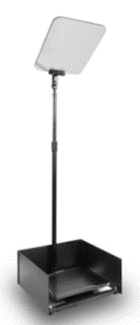 TYST TY-2260 17in 
Conference Teleprompter  
- wireless remote controllerportable teleprompter boxsoftware and accessories1 unit2.Advance Conference Speech Teleprompter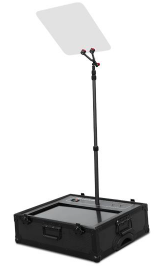 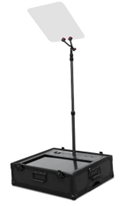 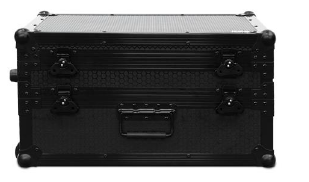 HDMI Version TY-2280H  
Conference Teleprompter  
- 22-inch LCD teleprompter screen- wireless remote controllerportable teleprompter boxsoftware and accessories2 unitsNo.ItemButiran SpesifikasiBilangan Unit3.Ipad 
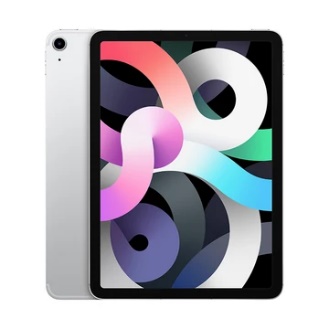 Ipad Air 4th Generation (2020)Storage - 64 GBConnectivity - Wifi1 unit4.Compact Digital Wireless Microphone Package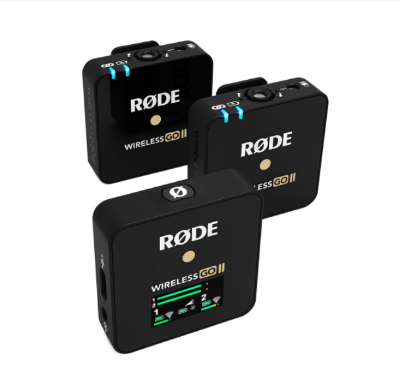 Rode Wireless GO II 2-Person Compact Digital Wireless Microphone System/Recorder (2.4 GHz, Black) with charging caseInclude, accessories: 2 x Transmitters 1 x Receiver 3 x SC20 USB-C to USB-A Cables 1 x SC5 TRS to TRS Memory Cable 3 x Furry Windshields 1 x Carry Pouch 1 setNo.ItemButiran SpesifikasiBilangan UnitNo.Butiran KontrakNama Pelanggandan AlamatJumlahKontrak (RM)Tarikh SiapNo.Butiran KontrakNama Pelanggan & AlamatJumlah Kontrak (RM)Tarikh MulaTarikh Dijangka Siap% KemajuanNo.ItemDetailed 
DescriptionUnitCost per Unit(RM)Amount
(RM)1.Tele-script  Presidential  Prompting System TYST TY-226012.Advance Conference Speech TeleprompterHDMI Version TY-2280H23.Ipad
Ipad Air 4th Generation14.Compact Digital Wireless Microphone PackageRode Wireless GO II 2-Person Compact Digital Wireless Microphone System/Recorder (2.4 GHz, Black) with charging case1 setSub Total (RM)Sub Total (RM)Sub Total (RM)Sub Total (RM)Sub Total (RM)SST (6%)SST (6%)SST (6%)SST (6%)SST (6%)Total (RM)Total (RM)Total (RM)Total (RM)Total (RM)Nama SyarikatNama SyarikatNama Syarikat:AlamatAlamatAlamat:No. TelefonNo. TelefonNo. Telefon:No. FaksNo. FaksNo. Faks:EmelEmelEmel:Tarikh Pendaftaran / PenubuhanTarikh Pendaftaran / PenubuhanTarikh Pendaftaran / Penubuhan:No. Daftar Syarikat / PerniagaanNo. Daftar Syarikat / PerniagaanNo. Daftar Syarikat / Perniagaan:Tempat Pendaftaran/ PenubuhanTempat Pendaftaran/ PenubuhanTempat Pendaftaran/ Penubuhan:Komposisi Pemegang SahamKomposisi Pemegang SahamKomposisi Pemegang Saham:No.Nama Pemegang SahamNama Pemegang SahamNama Pemegang SahamJawatan% Pegangan% PeganganNo.No. PendaftaranNo. bidangButiran / KeteranganTempoh SahModal Dibenarkan:Modal Berbayar:Tahun Kewangan:2019
(RM)2020(RM)2021(RM)Jumlah Aset Aset Semasa Jumlah Tanggungan Tanggungan Semasa Nilai Bersih Modal Kerja No.Nama Bank & AlamatJenis Akaun1.2.3.No.Jenis Kemudahan KreditBank/Institusi KewanganJumlah (RM)1.2.3.Bil.Perkara / DokumenSemakan oleh SyarikatSemakan oleh MIDASalinan Sijil Akuan Pendaftaran dari Kementerian Kewangan (MOF)Salinan Sijil Akuan Pendaftaran Bumiputera dari Kementerian Kewangan (MOF)Salinan Sijil Berdaftar Dengan Suruhanjaya Syarikat Malaysia (SSM)Surat Akuan Penyebutharga (Bab 1)Surat Akuan Pembida (Bab 1)Maklumbalas Teknikal (Bab 3)Pengalaman/Projek Syarikat (Bab 4)Maklumbalas Harga (Bab 5)Butiran Penyebutharga & Maklumat Kewangan Syarikat (Bab 6)8.Penyata Bulanan Akaun bagi 3 bulan terakhir9.Lain-lain dokumen berkaitan (jika ada)PENGESAHAN OLEH SYARIKATDengan ini saya mengesahkan bahawa saya telah membaca dan memahami semua syarat-syarat dan terma yang dinyatakan di dalam dokumen sebut harga. Semua maklumat yang dikemukakan adalah benar.PENGESAHAN OLEH MIDAJawatankuasa Pembuka Sebut Harga mengesahkan penerimaan dokumen bertanda kecuali bagi perkara bil. .......................................... (jika ada) :-